Ne laissez rien passer sans recours ! 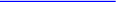 Retournez votre fiche complétée au SnudiFO89 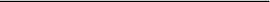 Rendez-vous de Carrière 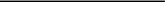 Pièces jointes pour le suivi du dossier Évaluation PPCR Courrier de recours au Dasen Saisine de la CAPD 
Ce document sera à compléter au fur et à mesure de l’avancement de tes démarches. 
Après l’arbitraire de la Hors Classe, PPCR c’est l’arbitraire des appréciations finales des rendez-vous de carrière ! Le SnudiFO, qui a refusé PPCR (contrairement à la FSU, l’UNSA et la CFDT) vous accompagne dans vos démarches. Les délais et voies de recoursAprès l’arbitraire de la Hors Classe, PPCR c’est l’arbitraire des appréciations finales des rendez-vous de carrière ! Le SnudiFO, qui a refusé PPCR (contrairement à la FSU, l’UNSA et la CFDT) vous accompagne dans vos démarches. Les délais et voies de recours- vous disposez de 30 jours après notification de l’appréciation finale sur i-prof pour transmettre un recours gracieux par voie hiérarchique en vu de demander la révision de cette dernière auprès du Dasen. - l’autorité compétente dispose de 30 jours pour répondre. 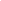 - Vous disposerez de 30 jours suivants la notification de réponse défavorable pour saisir la CAPD de votre demande de révision. Une absence de réponse de l’autorité administration dans les 30 jours après l’envoi de votre courrier équivaut à une réponse négative.Nom :Nom de jeune fille :Prénom :Date de naissance :Adresse personnelle :Portable :CourrielAffectation :Corps :Date d’entrée dans le corps :Échelon :Mode d’accès à l’échelon actuel : grand choix – choix - AnciennetéMode d’accès à l’échelon actuel : grand choix – choix - AnciennetéDepuis le :Appréciation finale IEN : Très satisfaisant / Satisfaisant / A consoliderAppréciation finale IEN : Très satisfaisant / Satisfaisant / A consoliderAppréciation finale Dasen : Excellent / Très satisfaisant / Satisfaisant / A consoliderAppréciation finale Dasen : Excellent / Très satisfaisant / Satisfaisant / A consoliderDate de notification de l’appréciation finale :Date de notification de l’appréciation finale :Date du recours au Dasen :Date du recours au Dasen :Date de notification de la réponse du Dasen :Date de notification de la réponse du Dasen :Date de saisine de la CAPD :Date de saisine de la CAPD :As-tu été prévenu avant les vacances d’été 2017 que tu ferais l’objet d’un rendez-vous de carrièreAs-tu été prévenu avant les vacances d’été 2017 que tu ferais l’objet d’un rendez-vous de carrièreDate de notification de l’inspection du rendez-vous de carrièreDate de notification de l’inspection du rendez-vous de carrièreDate de l’inspection du rendez-vous de carrièreDate de l’inspection du rendez-vous de carrièreDate de communication de ton compte rendu d’évaluationDate de communication de ton compte rendu d’évaluationAs-tu écrit quelques chose dessus ?